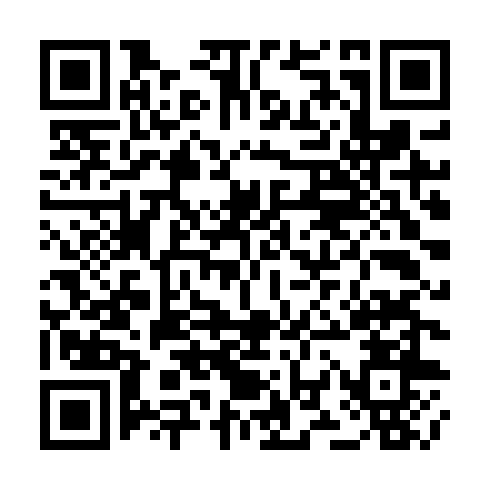 Ramadan times for Ahale Malik Akram, PakistanMon 11 Mar 2024 - Wed 10 Apr 2024High Latitude Method: Angle Based RulePrayer Calculation Method: University of Islamic SciencesAsar Calculation Method: ShafiPrayer times provided by https://www.salahtimes.comDateDayFajrSuhurSunriseDhuhrAsrIftarMaghribIsha11Mon5:035:036:2412:193:426:146:147:3512Tue5:025:026:2312:193:426:156:157:3613Wed5:005:006:2112:183:426:166:167:3714Thu4:594:596:2012:183:426:166:167:3815Fri4:584:586:1912:183:436:176:177:3816Sat4:574:576:1812:183:436:186:187:3917Sun4:554:556:1612:173:436:196:197:4018Mon4:544:546:1512:173:436:196:197:4119Tue4:534:536:1412:173:446:206:207:4120Wed4:514:516:1312:163:446:216:217:4221Thu4:504:506:1112:163:446:216:217:4322Fri4:494:496:1012:163:446:226:227:4423Sat4:474:476:0912:153:446:236:237:4424Sun4:464:466:0712:153:446:236:237:4525Mon4:444:446:0612:153:456:246:247:4626Tue4:434:436:0512:153:456:256:257:4727Wed4:424:426:0412:143:456:256:257:4828Thu4:404:406:0212:143:456:266:267:4829Fri4:394:396:0112:143:456:276:277:4930Sat4:374:376:0012:133:456:276:277:5031Sun4:364:365:5912:133:456:286:287:511Mon4:354:355:5712:133:456:296:297:522Tue4:334:335:5612:123:456:296:297:523Wed4:324:325:5512:123:456:306:307:534Thu4:304:305:5312:123:456:316:317:545Fri4:294:295:5212:123:466:316:317:556Sat4:284:285:5112:113:466:326:327:567Sun4:264:265:5012:113:466:336:337:578Mon4:254:255:4912:113:466:336:337:579Tue4:234:235:4712:113:466:346:347:5810Wed4:224:225:4612:103:466:356:357:59